MAY 11, 2019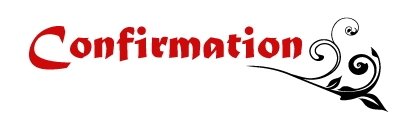 Aliza Agunod	Eric BendoritisKylie BolleZoë BradleyNicholas Brown		Skyler BrownEthan ChristyBradley ChyzowskiCole CreightonJack DroverKeitha FelixTasha FrappiedAustin HallSamuel HandfieldRiley HarnettJersey HuskaAlexander KakoullisTyler KeaneAnna KreftingTorin LaRocqueTyler LozinskiNicholas LukayConfirmed by Archbishop Richard SmithScarlette MacDougallWilliam McCarvilleAddison McCarvilleAlexandra McIntyreMaria McLarneyMakenna MurphyKylie NethTobin NguyenScarlett PaishSebastien PolitanoMitchell PrybyshLuke RidgwayLiam RochonJayde Rodrigues-WellarPatrick SzpilOlivia TessierGianna TestaJared TheoretEthan ThorneAliya TohmeKalin WhitingMichael Zadravec